EGI-InSPIREEGI Helpdesk and the NGI Support UnitsEU Milestone: M403Copyright notice: Copyright © Members of the EGI-InSPIRE Collaboration, 2010. See www.egi.eu for details of the EGI-InSPIRE project and the collaboration.EGI-InSPIRE (“European Grid Initiative: Integrated Sustainable Pan-European Infrastructure for Researchers in Europe”) is a project co-funded by the European Commission as an Integrated Infrastructure Initiative within the 7th Framework Programme. EGI-InSPIRE began in May 2010 and will run for 4 years.This work is licensed under the Creative Commons Attribution-Noncommercial 3.0 License. To view a copy of this license, visit http://creativecommons.org/licenses/by-nc/3.0/ or send a letter to Creative Commons, 171 Second Street, Suite 300, San Francisco, California, 94105, USA. The work must be attributed by attaching the following reference to the copied elements: “Copyright © Members of the EGI-InSPIRE Collaboration, 2010. See www.egi.eu for details of the EGI-InSPIRE project and the collaboration”. Using this document in a way and/or for purposes not foreseen in the license, requires the prior written permission of the copyright holders.The information contained in this document represents the views of the copyright holders as of the date such views are published. Delivery SlipDocument LogPROJECT SUMMARY To support science and innovation, a lasting operational model for e-Science is needed − both for coordinating the infrastructure and for delivering integrated services that cross national borders. The EGI-InSPIRE project will support the transition from a project-based system to a sustainable pan-European e-Infrastructure, by supporting ‘grids’ of high-performance computing (HPC) and high-throughput computing (HTC) resources. EGI-InSPIRE will also be ideally placed to integrate new Distributed Computing Infrastructures (DCIs) such as clouds, supercomputing networks and desktop grids, to benefit the user communities within the European Research Area. EGI-InSPIRE will collect user requirements and provide support for the current and potential new user communities, for example the ESFRI projects. Support will also be given to the current heavy users of the infrastructure, such as high energy physics, computational chemistry and life sciences, as they move their critical services and tools from a centralised support model to one driven by their own individual communities.The objectives of the project are:The continued operation and expansion of today’s production infrastructure by transitioning to a governance model and operational infrastructure that can be increasingly sustained outside of specific project funding.The continued support of researchers within  and their international collaborators that are using the current production infrastructure.The support for current heavy users of the infrastructure in earth science, astronomy and astrophysics, fusion, computational chemistry and materials science technology, life sciences and high energy physics as they move to sustainable support models for their own communities.Interfaces that expand access to new user communities including new potential heavy users of the infrastructure from the ESFRI projects.Mechanisms to integrate existing infrastructure providers in  and around the world into the production infrastructure, so as to provide transparent access to all authorised users.Establish processes and procedures to allow the integration of new DCI technologies (e.g. clouds, volunteer desktop grids) and heterogeneous resources (e.g. HTC and HPC) into a seamless production infrastructure as they mature and demonstrate value to the EGI community.The EGI community is a federation of independent national and community resource providers, whose resources support specific research communities and international collaborators both within  and worldwide. EGI.eu, coordinator of EGI-InSPIRE, brings together partner institutions established within the community to provide a set of essential human and technical services that enable secure integrated access to distributed resources on behalf of the community. The production infrastructure supports Virtual Research Communities − structured international user communities − that are grouped into specific research domains. VRCs are formally represented within EGI at both a technical and strategic level. Table of contents1. Introduction	51.1. Purpose	51.2. Application area	51.3. References	51.4. Document amendment procedure	51.5. Terminology	52. EXECUTIVE SUMMARY	63. Technical infrastructure	73.1. Central Support tOOLS	73.1.1. Central Helpdesk	73.1.2. Community/Application Support Tools	93.1.3. Middleware Support Tools	93.1.4. Network Support Tools	93.2. NGI Support Infrastructures	93.2.1. Albanian NGI	103.2.2. Croatian CRO NGI	103.2.3. Dutch NGI NCF	103.2.4. French NGI	113.2.5. Hungarian NGI_HU	113.2.6. Italian NGI IGI	113.2.7. Polish NGI_PL	123.2.8. Portugese PT-NGI	123.2.9. Serbian NGI_AEGIS	123.2.10. Slovakian NGI SlovakGrid	133.2.11. Turkish NGI_TR	134. Support procedures	144.1. Global support units and processes	144.1.1. TPM	144.1.2. Grid Operations Oversight	144.1.3. Community/Application Support Processes	154.1.4. Middleware Support Processes	154.1.5. Network Support Processes	154.2. NGI support units and processes	154.2.1. Albanian NGI	154.2.2. Croatian CRO NGI	154.2.3. Dutch NGI NCF	154.2.4. French NGI	164.2.5. Hungarian NGI_HU	164.2.6. Italian NGI IGI	164.2.7. Polish NGI_PL	164.2.8. Portugese PT-NGI	174.2.9. Serbian NGI_AEGIS	184.2.10. Slovakian NGI	184.2.11. Turkish NGI_TR	185. Summary and outlook	18IntroductionPurposeThis document describes xxxxxxxx. Application area	This document is a formal deliverable for the European Commission, applicable to all members of the EGI-InSPIRE project, beneficiaries and Joint Research Unit members, as well as its collaborating projects.ReferencesTable 1: Table of referencesDocument amendment procedureAmendments, comments and suggestions should be sent to the authors. The procedures documented in the EGI-InSPIRE “Document Management Procedure” will be followed:
https://wiki.egi.eu/wiki/ProceduresTerminologyA complete project glossary is provided in the EGI-InSPIRE glossary: http://www.egi.eu/results/glossary/. EXECUTIVE SUMMARYxxxxxxOn the Structure of the MilestoneTechnical infrastructureIn the following paragraphs we describe the technical infrastructure that is in place to support users and operations staff in the daily work on the EGI grid. Section 3.1 focuses on the central helpdesk and its functionality. The next three paragraphs deal with central tools that have been put in place for community/application user support (4.1.2), middleware user support (4.1.3) and network user support (4.1.4). The chapter on the technical infrastructure closes with a section on the support tool in use in the NGIs (4.2). In this early stage of the project this part naturally is incomplete, but since this is a milestone recurring every year in the next version this will be updated and more complete. 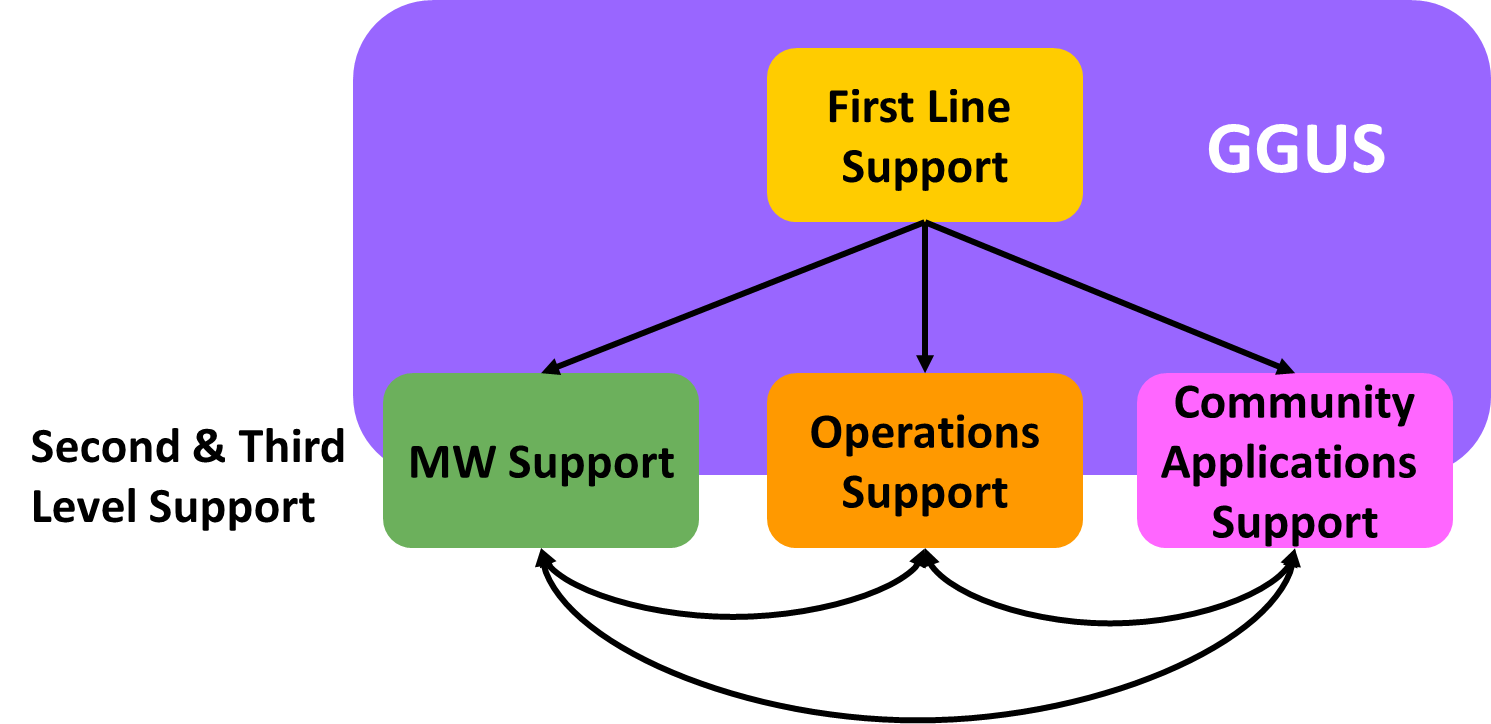 Figure 1: Central Helpdesk as relay between different areas of supportCentral Support InfrastructureCentral HelpdeskThe central tool for user support in EGI is the GGUS helpdesk (www.ggus.org). It is hosted within the German NGI-DE by a team at KIT (Karlsruhe Institute of Technology). The functionality of the GGUS system is described in detail in the GGUS User Guide and the GGUS Helpdesk System Tutorial, both of which can be found in the documentation collection on the GGUS portal (https://gus.fzk.de/pages/docu.php). 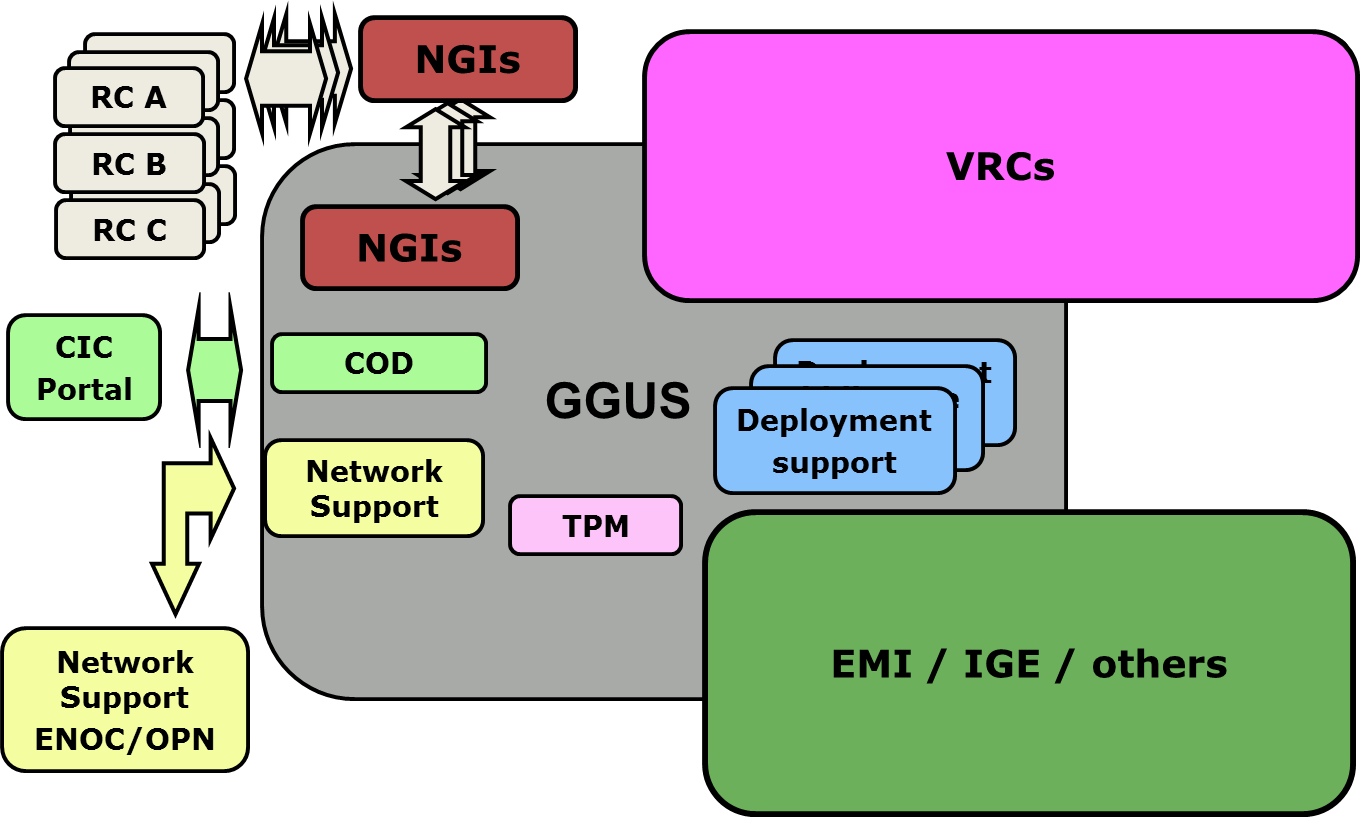 Figure 2: Schematic view of the technical user support infrastructure in place in EGI All support units with a project-wide responsibility are listed in the GGUS system and workflows have been defined and implemented to steer what happens when a ticket is assigned to a specific support unit. These workflows vary depending on the scope of the support units and on the technical solution in place for the support unit. There are two main options:A support unit uses GGUS to implement their specific workflow. In this case the GGUS development team builds the workflows needed for this support unit and includes them in the GUS system. This option is used for the project-wide first line support, the TPM (Ticket Processing Management) and for other mainly operations focussed central support units. A support unit has their own internal tool that is used to track user requests and issues. In this case an interface has to be defined between the two systems. This option is in use for middleware related support units and for some user communities.Regardless of which option was chosen in a specific case, for the user the whole system consisting of central helpdesk and its regional and topical satellite systems should behave like one tool. The transfer of tickets between various tools should be completely transparent. Currently an evaluation of the legacy support units from EGEE is on-going. Some new support units from various areas (community/applications, middleware, network) have been created and a lot of legacy ones from EGEE are still valid. During the first year we will see a lot of changes here, but the year two version of this milestone will show a stabilised picture.There is a clearly defined procedure creating NGI support units in GGUS and for migrating support units formerly belonging to a ROC to the respective NGI.  There are three options for NGIs to set up their support infrastructure:Direct use of GGUS (one support un it in GGUS for the whole NGI, no regional ticket system)GGUS regional view (customisable view of the GGUS portal, allows to host regional support units in GGUS)Regional ticket system (with an interface to GGUS to allow for ticket exchange)The following NGI support units have been created:NGIs using GGUS directly:NGI_AEGIS (will move to regional view of GGUS)NGI_ATNGI_BYNGI_HRNGI_HUNGI_IBERGRIDNGI_NDGFNGI_NLNGI_SINGI_SKNGI_TRNGIs with regional ticket system interfaces to GGUSNGI_CZNGI_FRANCENGI_GRNETNGI_PLNGIs using the regional view of GGUSNGI_DENGI_AEGIS (under construction)Community/Application SupportIn the area of application and community support some of the activities from EGEE are continued. The Resource Allocation Group (RAG) support unit in GGUS is still available, as well as the Direct User Support (DUS) support unit that focuses on providing user centric documentation.A new support unit called AppDB has been created. It deals with support issues concerning the EGI Application Database, in which successfully ported applications are stored.NA3 is currently compiling a list of support contacts within the NGIs to get an overview of the level and quality of support that is offered by the NGIs and to be able to coordinate that effort. MS301 describes the process for this in detail.   Middleware SupportOne of the areas that changed the most in the transition from EGEE to EGI is middleware development, deployment and support. Whereas EGEE only supported one middleware stack (gLite) EGI is now aiming at bringing the existing middlewares closed together in the so called UMD. Another difference is that in EGEE middleware development was done inside the project, whereas EGI now receives its middleware components from external providers (mainly EMI and IGE).We already have a detailed picture of how the middleware user support will be organised between EGI and EMI. The second level support for middleware issues will be performed by the EGI body DMSU, the Deployed Middleware Support Unit. All middleware related tickets will be routed through this support unit in GGUS. The third level support is then done by EMI. For this, support units will be created in GGUS on the level of the product teams or on the level of specific components. Additionally an overall EMI support unit has also been created, that can serve as a catch-all support unit and can be used for more general requests. This generic EMI support unit and the DMSU will always be in the loop when a ticket is assigned to a product team, thus enabling an overview over the tickets on the EGI and the EMI side.On the level of the product teams a ticket will leave the GGUS system and will be transferred to the bug tracking tool used by this product team. These tracking will be interfaced with the GGUS system to enable a seamless tracking of the issue by the user.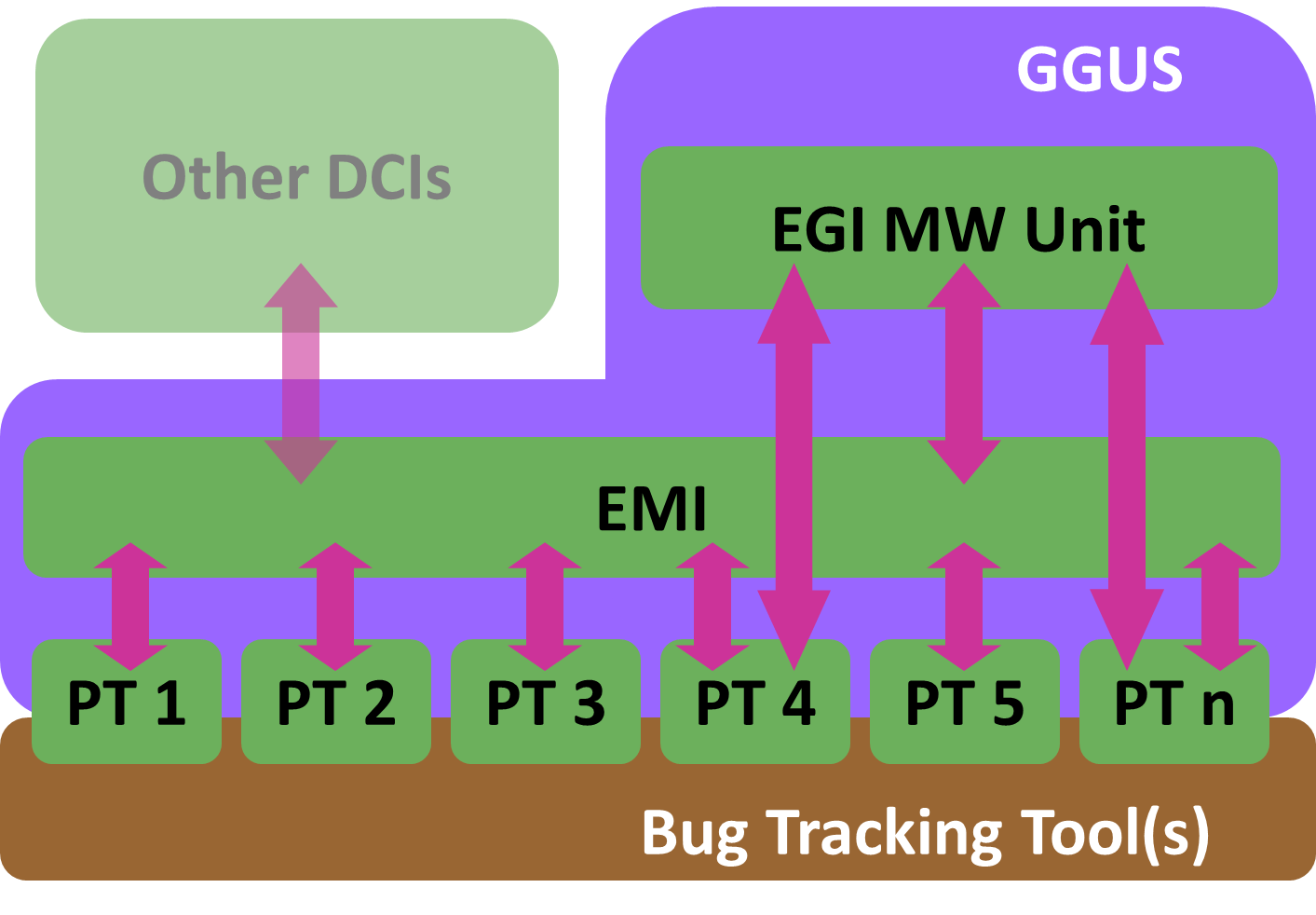 Figure 3: Tools and workflow for middleware user supportNetwork SupportIn EGEE a body called the ENOC (EGEE Network Operations Centre) existed and used a customised view of GGUS for the tracking of incidents and maintenance downtimes and publishing them towards the grid infrastructure. The use of this ceased during EGEE-III. The responsibility for the network user support changed with the beginning of EGI. Currently the plans for the continuation of the network user support and its integration in the overall user support infrastructure is still being discussed and defined.As special case is the support for the LHCOPN. For this a customised view of GGUS exists. Currently discussions are on-going on how to improve the information flow between LHCOPN and the grid support infrastructure.NGI Support InfrastructuresThe following section is a collection of information that was gathered from the NGIs concerning their support infrastructures. The focus here is on the regionally used tools. This collection is currently incomplete, as is the actual integration a number of NGIs. The year to edition of this milestone will show the progress that will be made during the first year of the project. Albanian NGIThere is only one gLite cluster integrated in SEE-GRID infrastructure. This cluster (AL-01-FIT) is situated in Faculty of Information Technology of Polytechnic University of Tirana (UPT), and it is composed of:CE nodeSE nodeMON nodeWork-nodes (17) of dual core systemsThe site was set up in framework of SEE-GRID initiative. As such, it was integrated in SEE-GRID regional infrastructure using its centralized services. The connectivity is via private ISPs through an optical fibre, with limited capacity that may go up to few Mbps.Other clusters exist in the country, at least in departments of physics in Polytechnic University of Tirana and University of Tirana, but used for internal purposes.The site AL-01-FIT is open for the research community and used for few gridification experiments. Because the size of actual grid users community is very small, located in the same capital city and intensify of grid calculations is not high, the user support system is based in direct contacts between interested end-users and site management team. Until now there was no need for a local ticket system and the SEE-GRID ticket system was used in the past for specific cases related with the integration of the site in the regional infrastructure.Beginning with EGI-InSPIRE, the considerations for AL-01-FIT are:use the global GGUS ticket system when necessaryuse direct contacts between local users and maintenance teamprepare for implementation of a local ticket system in the futureCroatian CRO NGICroatian NGI (CRO NGI) uses GGUS for handling EGI tickets. As a part of NGI creation support unit NGI_HR is created. The aim of NGI_HR support unit is to deal with all kind of issues related to operations of grid sites.Dutch NGI NCFThe Dutch NGI NCF and the Belgian NGI BELNET have decided that in the EGI era for the time being the Dutch NGI will fulfil the ROD tasks as well as the first-line support tasks on behalf of the Belgian NGI for the sites in Belgium. Although BELNET does not take part in EGI InSPIRE, BELNET contributes resources to the EGI infrastructure and therefore we give a description how things are setup in Belgium for the sake of completeness.BELNET has a support email address where people can turn to.In the Netherlands the BiGGRID organisation takes care of the operational responsibilities taken on by the NGI NCF. BiGGRID has a helpdesk email address, but users as well as sites frequently contact the support email addresses of the Dutch NGIs operational partners SARA and NIKHEF. A person on duty monitors the incoming support emails and forwards the request to the appropriate person. Both at NIKHEF and SARA the support email addresses are linked to a trouble ticket system. These trouble ticket systems are not interfacing with GGUS. These trouble systems do not interface with GGUS. Currently there is an activity going on to investigate different trouble ticket systems to be used by BiGRID. However, there is no plan to integrate a BiGGRID trouble ticket system with GGUS. BiGGRID support people monitor GGUS directly for incoming tickets. This has worked satisfactorily for the last number of years.BiGGRID support has not been grouped in different formal support units. The BiGGRID support team consists of a number of people knowledgeable about the services, middleware, and infrastructure etcetera. Incoming tickets are simply forwarded to the right person.French NGIThere is one specific NGI Support Unit dealing with incoming EGI tickets within the local helpdesk which is looked after by our ROD team rotating shifts weekly. Outgoing tickets can be assigned to all EGI SUs.Indeed, the French region operates a “local” helpdesk based on Xoops/XHelp (eXtensible Object Oriented Portal System (http://www.xoops.org)), fully interfaced in both directions with GGUS since September 30 2008. Currently it is used by the site IN2P3-CC as local helpdesk system, and its usage is restricted to the IN2P3 site to assign relevant tickets to local experts. In addition, the system is shared with other non-Grid application domains. Other sites in the French region are encouraged to use GGUS. For all these reasons, at the time of writing it cannot be considered a full regional ticketing system. The reference platform for the implementation of the French NGI helpdesk is currently under discussion.In addition to the local ticketing system herein described, several sites deploy their own (local) ticketing systems, which are completely independent from GGUS and the regional one.German NGI-DEThe German NGI-DE consolidates the grid resources offered to users in Germany bringing together the institutions from the former ROC-DECH and from D-Grid, a grid project funded by the German Research and Education Ministry. In the area of support infrastructure this meant combining the two independent helpdesk systems that have been in place for ROC-DECH and G-Drid and in the process keeping the useful functionalities from both systems. The NGI-DE helpdesk is the prototype of the regionalised view of GGUS and has recently been move d to production. NGI-DE will continue the strong collaboration with Switzerland, now in the form of SWING, the Swiss Grid Initiative. NGI-DE and SWING will work together in the field of user support. The Swiss grid sites will be supported through the NGI-DE ticket system. Hungarian NGI_HUThe aim of NGI_HU support unit is to deal with all kinds of issues related to operations of grid sites in Hungary. The operational tickets raised with the use of tools like Operations Dashboard as well as users' tickets related to site operations in Hungary should be addressed to NGI_HU support unit.Ticket handling for NGI_HU is done with help of the ngi-support@listserv.niif.hu mailing list and with direct usage of GGUS.There are two ways on how the ticket can reach NGI_HU support unit:Ticket can be created in GGUS and then it will be assigned to NGI_HU and will thus be propagated to ngi-ggus@listserv.niif.hu mailing list. Progress updates will be communicated to GGUS ticket by helpdesk staff.A request can be sent to ngi-support@listserv.niif.hu mailing list and then a ticket can be created in GGUS by helpdesk staff if needed.Italian NGI IGIThe Italian regional ticketing system has currently 71 support units, one for each site of the production infrastructure, and 13 support units for other general departments, i. e. software support units, VO support units, first level support department (CMT), core grid services, etc.The Italian NGI uses a local ticketing system based on XOOPS/XHELP. The interface to GGUS is completely based on web services, i.e. ticket propagation in both ways, from GGUS to Italy and from Italy to GGUS, are managed through a SOAP interface.The system supports the direct assignment of tickets: when a ticket is explicitly assigned to an Italian support unit (e.g. a site) it’s automatically routed to the correct support department within xoops/xhelp and a notification is sent to the department’s supporters.When a ticket is assigned to Italy but not to a particular site, it is kept on a general “GGUS” department and can be managed by the first line support or can be assigned to an internal department.Moreover when a ticket is wrongly assigned to Italy it can be sent back to TPM and put in “Reassigned” state, an internal state which is closed in the Italian system but not in GGUS. The reason for using a dedicated state is that in this way it is possible to easily search for those particular tickets and also to receive updates to those tickets, if GGUS would send them.Polish NGI_PLNGI_PL is represented in GGUS system by NGI_PL SU. All issues assigned to NGI_PL SU are transferred to national helpdesk (http://helpdesk.plgrid.pl), which is fully integrated with GGUS. NGI_PL helpdesk is based on Request Tracker system (http://bestpractical.com/rt) and keeps the tickets status flow in accordance with GGUS. It has implemented synchronization of private and public comments, attachments, information about submitter, modifier etc. NGI_PL helpdesk also gives possibility to export tickets that cannot be processed locally to GGUS, reject the tickets incorrectly assigned to NGI_PL and synchronize after the onset of synchronization errors.  While transferred to NGI_PL helpdesk, the ticket can be assigned to one of support units including national TPM responsible for ticket processing, ROD responsible for operational tickets, sites support unit (experts and site administrators) and user support.NGI_PL is ready to share the experiences of RT integration with GGUS with other NGIs.Portugese PT-NGIThe support infrastructure for the Portuguese NGI (PT-NGI) and for the Spanish NGI (ES-NGI) is strongly connected through IBERGRID, a collaborative agreement established between the governments of the two countries. IBERGRID sets a common umbrella for the distributed operations and effort sharing on national and global EGI tasks. The integration of both NGIs in EGI is also performed as a single unique body (NGI_IBERGRID) instead of the two separate national entities. The starring role on IBERGRID support model is played by first line support staff from both countries taking round-robin shifts on a weekly basis. Portugal provides one team while Spain provides two teams. The regional first line supporters are also involved on the ROD work which enhances further the local know-how on operational problems, and their solutions. The first line support, on a regular basis, checks the status of all open tickets via either GGUS or regional helpdesk, interacts with the site administrators, provides suggestions, and tries to decrease the average response time, and average solution time for all sites in the region.Presently, IBERGRID staff is working with the GGUS support to change the regional SWE helpdesk to accept and handle tickets assigned to NGI_IBERGRID. This is foreseen to be working in the GGUS release of 21st July 2010. On a longer term, IBERGRID staff is planning to adopt a Request Tracker system integrated with GGUS. Currently we advise all Portuguese users and site administrators to submit tickets via GGUS only.Serbian NGI_AEGISSerbian NGI_AEGIS support infrastructure consists of an NGI support mailing list, regional helpdesk, and GGUS NGI_AEGIS support unit.The most of the support actions within the AEGIS are performed via NGI support mailing list, as well as older mailing lists used during the earlier Grid-related projects, currently being migrated and integrated into the new sustainable support structure. Beside the national mailing lists, a set of regional mailing list are still used by the community for announcements of major hardware interventions, upgrades of monitoring tools, replacement of services, service certificate updates, etc. However, we stress that even know for resolving the most urgent issues, lcg-rollout mailing list is still frequently used.NGI_AEGIS also still provides some of the support through the regional SEE ROC Helpdesk, based on OneOrZero application, hosted by Romania (ICI). It was additionally expanded by regional support units, and synchronized with GGUS. Previously it was used in our region for Grid-Operator-on-Duty shifts and regional trouble tickets creation and management, and currently it still presents the place where regional and some national VO communities can easily find a path to the teams responsible for software management, VO core Grid services deployment and management, etc. It is synchronized with GGUS, and we expect that appropriate routing of tickets will be implemented in the near future so that each NGI team can deal with operational and other identified issues through the chosen NGI support channel.In addition to the NGI_AEGIS support unit in GGUS, we also collaborate with GGUS developers in establishing a national view of GGUS for our NGI.Slovakian NGI SlovakGridOperations support in SlovakGrid NGI is provided by Institute of informatics of Slovak Academy of Sciences (UI SAV). It includes:1st line support unit (“on-duty” based), monitoring status of sites and supporting sites in solving operational problems. It is responsible also for training and middleware deployment support.ROD, provided by one person with deputy as a backupSecurity support: support for sites regarding operational security is provided by NGI security officer.As a Helpdesk we are using NGI view of GGUS. GGUS support unit “NGI_SK” currently involves 1st line supporters and ROD.Turkish NGI_TRSince, all NGI_TR sites are managed centrally by NGI_TR Operation Centre, NGI_TR Operation Centre is responsible for managing national support infrastructure. The aim of NGI_TR Operation Centre is dealing with all kinds of issues related to the operations of grid sites in Turkey. The operational tickets are raised with the use of tools like Operations Dashboard as well as users tickets related to the site operations in Turkey should be addressed to the NGI_TR Operation Centre.There are number of experts behind NGI_TR who act in order to solve problems. From managerial point of view the responsible person is TR-Grid operations manager who can be reached at grid-teknik@ulakbim.gov.tr (this is an operations management mailing list). Another one person is responsible for assigning tickets within the NGI_TR and doing an oversight of the process of solving problems.Ticket handling for NGI_TR will be done at NGI_TR helpdesk system after it has been integrated with GGUS. NGI_TR helpdesk system is used RT system and ready for national users.  Now, EGI tickets are handling temporarily through the GGUS and EGEE-SEE Helpdesk. There are 3 ways on how the ticket can reach NGI-TR support unit:Ticket can be created in GGUS and then it will be assigned to NGI_TR (Temporarily through the EGEE-SEE helpdesk). After the integration of the NGI_TR helpdesk and GGUS thus will create a new ticket in NGI_TR helpdesk. All changes to the ticket in either of systems will be synchronized.A ticket will be submitted to NGI_TR helpdesk e-mail interface at helpdesk@grid.org.trA person will be able to login the NGI_TR helpdesk web interface (https://rt.grid.org.tr) and to use features there for submitting a ticket.Using your own helpdesk system will have some difficulties for checking every step of a ticket. One person should always checks and controls the integrity of GGUS and local helpdesk system. This person makes sure the interface with GGUS is working correctly and the process of solving problems is efficient. In particular he/she makes sure the troublesome tickets are handled to its end. He/she uses a reporting functionality to overview the state of tickets in NGI_TR helpdesk. He/she uses a similar feature in GGUS to compare.Support proceduresSimilar to chapter 3 this section on the support processes is first focussing on the global support procedures for user (4.1.1), operations (4.1.2), community/application (4.2), middleware (4.3) and network support (4.4). This is then followed by section 4.5 that describes the support processes in the various NGIs.Global support units and processesTPMIn EGI two TPM teams (one in Italy and one in Germany) share the TPM effort alternately in biweekly shifts.The TPM schedule is organised by the German team and is visible here:https://gus.fzk.de/pages/tpm.php First-level support service hours are usually eight hours a day, Monday to Friday - excluding public holidays in the country of the TPM on shift. The duty of the TPM is to (re-)assign tickets to the correct SU. The TPM, before ticket assignment to a SU, must interact with the submitter to clarify the problem towards a solution, when possible. Every ticket must be assigned by the TPM to the right SU within one working hour. This rule doesn't apply to tickets with submission time after 16hrs UTC, before 8 hrs UTC and during week-ends i.e. between Friday 16hrs and the following Monday 8am (UTC). Tickets submitted as of 16hrs UTC should be assigned before 9am UTC the next working day.GGUS allows Direct Site Notification for all tickets. These are cases transparent to the TPMs, directly assigned to the relevant NGI/ROC and emailed to the Site contact list. As a result, TPMs have fewer tickets to handle. Some quality work items are added instead, namely to:Identify 'forgotten' tickets and act on them. The weekly escalation reports help to do this.Identify tickets revealing middleware bugs, open the relevant savannah entry, inter-link the 2 URIs, using the fields foreseen for this purpose. Act on submitter's 2nd and 3rd call for GGUS ticket escalation. Create FAQs on the gocwiki site from tickets with the 'Add to wiki' flag on or with a useful solution. TPM performance is monitored and can be reported to relevant EGI meetings.Grid Operations OversightPrimarily the grid operations oversight activity lies with the NGIs where for each NGIs of set of collaborating NGIs there is a ROD team who monitors the availability and reliability of sites. Here ROD stands for Regional Operator on Duty. These ROD teams respond to alarms raised in a dashboard. An alarm is raised in case a certain test ran at a site fails. The procedure is that if the alarms are open, which means that the problem is not solved, for more than 24 hours, a GGUS ticket is raised against the site. ROD teams will also monitor this progress that is made in solving the ticket. If this progress is not sufficient then an escalation procedure kicks in which eventually may lead to site suspension.NGIs are free to do what they want in the first 24 hours after an alarm has been raised. The NGIs have a 1st line support group in place that will assist sites to solve their problems. NGIs are free in how they implement 1st line support. In some regions a group of 1st line supporters contact the site to help them solve the problem if an alarm is raised or sites can contact the 1st line support themselves.The coordination of the grid operations oversight lies with the Netherlands and Poland since the start of EGI Inspire. To describe this activity in more detail, both NGIs will perform the following tasks:Ticket and alarm oversight by a COD team, where COD stands for Central Operator on Duty. The COD team monitors if alarms and tickets are handled correctly by the ROD teams and takes action if this is not the case.Metrics are being collected and interpreted which gives an indication of the quality of the operation of grid operations oversight. Organising the ROD forum activities, i.e. f2f meetings, phone conferences, coordinating ROD teams, etc. in order to maintain coherency in the implementation of procedures and discussing changes in procedures etcetera.Representing COD/ROD/1st line requirements in operational tools development groups.Tests run at each site a number of times per day to verify if the sites is still functioning properly. Not all test are critical and raise alarms if they fail. The grid operations oversight coordination activity will do recommendations on tests criticality. Reporting problems to middleware developers though the DMSU support unit in GGUS and handling GGUS tickets assigned to the COD support unit.The monitoring of the progress of the transition from the EGEE ROCs to EGI NGIs.Community/Application Support ProcessesAs described in 4.1.2 an overall picture of the community and application support, especially within the NGIs is currently developing. That means that the overall processes of handling this infrastructure will develop as well during the first year of the project. MS301 and following milestones will increase the knowledge of this area.How to integrate these activities in the in the overall support processes will also be defined in the coming months. Middleware Support ProcessesAs described in section 4.1.3 the infrastructure for middleware user support is well defined for EGI and EMI. The same true for the support processes. Middleware issues spotted by users of the EGI infrastructure will be assigned by the TPM to the DMSU. The DMSU will examine them and determine whether there is a problem with the service how it is deployed at a certain site or if it really is an issue with one of the middleware components. If this is the case the DMSU will assign the issue to the product team responsible for this component. This process allows a detailed analysis and reporting of the quality of the support, which is important as this is an activity crossing project boundaries and governed by service level agreements.Network Support ProcessesThe network support has of course also to be considered well to give an overall picture of the EGI user support infrastructure. During the next months, discussions will take place to define the processes with successor of the ENOC and with the LHCOPN on how to achieve this in detail.NGI support units and processesAlbanian NGIThe first line of NGI support process is the core team from Faculty of Information Technology of UPT in charge of the set-up and maintenance of the site. Following direct requests of end-users, the team has to:assure necessary interfacing with requested resourceshelp end-users with the execution of grid jobshelp end-users for gridification of applicationsDue to the level of grid activities, formalization of procedures was not done in the past, and from now it is in consideration the implementation of EGI standards.Croatian CRO NGIThe CRO NGI operational team is responsible for handling all NGI_HR tickets. Tickets can be created in GGUS and assigned to NGI_HR which generates notifications to the alias egi-fls@cro-ngi.hr. Alternatively users can send tickets directly to the alias. Operational team creates GGUS ticket if needed. SLAs are not defined at this point. Once the EGI OLA is defined we plan to follow it. Escalation follows EGI procedures.Dutch NGI NCFThe Dutch NGI NCF and the Belgian NGI BELNET have decided that in the EGI era for the time being the Dutch NGI will fulfil the ROD tasks as well as the first-line support tasks on behalf of the Belgian NGI for the sites in Belgium. Although BELNET does not take part in EGI InSPIRE, BELNET contributes resources to the EGI infrastructure and therefore we give a description how things are setup in Belgium for the sake of completeness.BELNET has a support email address. There is no SLA between BELNET and its sites nor are there escalation procedures.In the Netherlands the BiGGRID organisation takes care of the operational responsibilities taken on by the NGI NCF. There is a team at SARA consisting of about 5 people that fulfil the COD, ROD tasks and the first line support task. BiGGRID has a helpdesk email address, but users as well as sites frequently contact the support email addresses of the Dutch NGIs operational partners SARA and NIKHEF. A person on duty monitors the incoming support emails and forwards the request to the appropriate person. Currently there is no formal SLA between the Dutch NGI and its sites. No formal escalation procedure is in place at the moment, but people can always contact BiGGRID management directly if so desired.French NGIThe first line support service is dealt by a dedicated team of 5 people taking shifts at assigning all incoming tickets acting as “French TPM”.They assign incoming tickets specifically to the NGI SU, i.e the French NGI ROD, when tickets are opened for operational matters- tests failures. The sites are notified and react accordingly. They follow the ROD escalation procedure when created by RODs or regular GGUS escalation procedure for other tickets that are assigned to relevant experts in the NGI_France.No other SLA in than the LCG ones on alarm and team tickets is observed.Moreover, a status on tickets assigned for French sites is done regularly at internal bi weekly NGI meetings that all sites attend.German NGI-DENGI-DE has set up several teams for the various participating resource centres that are responsible for the regional first line support for tickets originating in the region or being assigned through GGUS, as well as for the ROD. These teams work of a weekly rota and are responsible for a timely reaction to incidents and requests during normal office hours. They follow the service levels had are agreed for ROC and for the regional first line support. One of these teams is located within SWING, the Swiss Grid Initiative. This is part of NGI-DE’s collaboration with Switzerland.  There are also regional support teams for some VOs that help getting problems solved quickly, by being close to the VOs and the grid sites at the same time, e.g. GridKa employs local LCG experts co-funded by the LHC experiments.Regional middleware support units exist for D-Grid specific software and for components with a regional flavour.Hungarian NGI_HUThe Hungarian support manager makes sure that the tickets from GGUS assigned to NGI_HU are being solved and that the process of solving problems is efficient. In particular he/she makes sure the troublesome tickets are handled to their ends. He/she uses a reporting functionality to overview the state of tickets assigned to NGI_HU (GGUS and to ngi-support@listserv.niif.hu). The Hungarian support staff needs to use one of the interfaces to submit a ticket, as described in 3.2.5. Then the person can use either of the interfaces she/he has an access to interact.Italian NGI IGIIn the Italian NGI, the first line and second line support are provided by the same team. About 15 people are involved in this activity. The work is organized in weekly shifts involving two supporters at a time.In order to improve the efficiency, we are considering restructuring the service by reducing the number of people involved in the shifts.The Italian NGI presently does not have specific SLAs for the support activity.It adopted the common escalation criteria defined in EGEE.Polish NGI_PLTicket processing flow in NGI_PL was designed based on EGI procedures. NGI_PL TPM was set up to manage registered in helpdesk non-operational tickets. For operational issues responsible unit is Regional Operator on Duty team which acts according to procedures written in Opertional Procedure Manual (https://wiki.egi.eu/wiki/Operations:Manuals).The timelines in ticket processing and sites' responsibilities are included in SLA which is in final draft and soon will be put in place.Escalation process in non-operational cases requires that tickets should be acknowledged within 24h by Application Expert or Site Admin and status updated every 3 working days. Oversight over user tickets is done by NGI_PL TPM. In case of exceed deadline for update, notification is send to assigned support unit. Tickets not solved within 30 working days are escalated to NGI_PL Operations Meetings.Escalation process for operational issues, as was mentioned before, is consistent with EGI procedures.Portugese PT-NGIThe first line support staff in IBERGRID is provided by 3 teams, one from Portugal and two from Spain, rotating shifts in a round-robin way. All first line support members are also involved on the ROD work.The PT-NGI / IBERGRID support model follows the work-flow below:GGUS supports the NGI_IBERGRID Support Unit. This Support Unit triggers an email to the IBERGRID first line support staff which is responsible for acknowledging the ticket and for ensuring that it is properly routed and handled in time. In alternative, site administrators and users can also open tickets in the regional helpdesk but presently we request that all Portuguese users open tickets directly via GGUS.The first line support staff has the possibility to assign a ticket directly to a site, if this is not automatically done by the submitter; or reassign the ticket to other Support Unit or site (in GGUS or in regional helpdesk) if the original assignment was incorrect.The first line support, on a regular basis, checks the status of all open tickets, provides suggestions, tries to decrease the average response time and average solution time for all sites in the region.IBERGRID has also implemented central mailing lists for operational issues, and for user support. Through those mailing lists, site administrators and users can obtain community support from all IBERGRID members on a best effort basis.The escalation procedures for tickets open by ROD staff are very well defined in the “Operational Procedures for ROD” Manual. For other kind of tickets, the escalation procedures are based on the site response time, and on the work involved to resolve the problem. The following steps can be achieved:Each Friday morning, the first line support staff reviews the open tickets to the region, and sends an operational status report. The problematic sites are invited to participate in the Monday's IBERGRID operational meeting, where they can collect or provide feedback. If a problematic site fails to participate in the Monday's IBERGRID operational meeting without justification, continued unresponsive along the week, and the problem remains unsolved, it reaches the first escalation step. In that case, a second request for participation in the next Monday's IBERGRID operational meeting is sent.If the problematic site continues unresponsive for more than two weeks, missed participation in two consecutive IBERGRID operational meeting without justification, and the problem continues unsolved, it reaches the second escalation step. A last warning is send to the site warning that the site suspension will be discussed on the next IBERGRID operational meeting.The IBERGRID sites continue to cope with the previous EGEE SLAs in what regards availability, reliability and site response times, although such agreements could be reviewed in the future.Serbian NGI_AEGISWithin the Serbian NGI_AEGIS, Grid sites are daily monitored by the national operations team from the Institute of Physics Belgrade (IPB), using the deployed monitoring infrastructure (national instance of NAGIOS/MyEGEE deployed at IPB, etc.). The operations team monitors performance of all sites according to the signed SLA, based on the last EGEE SLA document, which all certified Serbian sites have signed during their certification. Currently, the operations team is organized centrally by IPB, but in perspective the distributed monitoring shifts will be organized, involving the personnel from other participating institutes. NGI_AEGIS operations team handles first line support and performs continuous monitoring of the infrastructure.As the first line of support, this team responds to all the issues reported via mailing lists, regional helpdesk, and GGUS. Depending on the issue, the team either resolves the problem (if it is related to the local resources) or alarms responsible people with appropriate advices related to the problem.Slovakian NGINGI 1st line support is “on-duty” based and covered by 3 persons. We use pro-active mode of operation. On-duty supporter monitors status of sites using operational tools (NGI Nagios instance, Dashboard, Gstat) and notifies sites when problem is detected. 1st line support performs all mandatory tasks that are listed in operational procedures manual. There are no SLA's in place yet, we will follow EGI Operations Level Agreements when they will be defined.Escalations are handled according to escalation procedure defined in Operations Procedures Manual for Regional Operations.Turkish NGI_TRSince, all NGI_TR sites are managed centrally by NGI_TR Operation Centre, NGI_TR Operation Centre is responsible for managing national support infrastructure. The first line support of NGI_TR is organised by NGI_TR Operational Centre and its system administrators. If the existing problem could not be solved by remote control of the sites, then the support of site local system administrators is taken from the local site. Since the new SLAs between the NGI_TR and sites are not signed yet, this support is taken according to an official letter of intention between NGI_TR institutions. After the new SLA is being ready, SLAs should be signed between the NGI_TR Operation Centre and the other site institutions.Summary and outlookDocument identifier:EGI-MS403Date:22/07/2010Activity:SA1Lead Partner:EGI.euDocument Status:DRAFTDissemination Level:PUBLICDocument Link:https://documents.egi.eu/document/??AbstractThis document aims at giving an overview of the infrastructure that is in place in EGI to support its users. The support infrastructure consists of a central part dealing with global issues and regional and topical subsystems inside various activities and in the NGIs. The central helpdesk also acts as a relay between the different areas of support. NamePartner/ActivityDateFromTorsten AntoniKIT / SA121/07/2010Reviewed byModerator: Reviewers: Approved byAMB & PMBIssueDateCommentAuthor/Partner1.021/07/2010First draft (with lots of input from the NGIs)Torsten Antoni / KIT2.03.04.0R 1R 2R 3R 4R 5